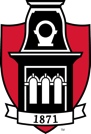 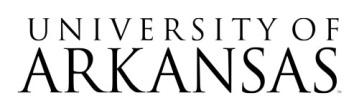 Request for Proposal (RFP)RFP No. 07092018Prepaid/Reloadable Cards	PROPOSAL RELEASE DATE:	July 9, 2018	OPTIONAL PRE-PROPOSAL 	TELE-CONFERENCE:	July 31, 2018 2:30 – 3:30 PM CST			Dial-In #:		240-454-0887	 	Access Code:	807 061 124	PROPOSAL DUE DATE:	August 28, 2018*	PROPOSAL DUE TIME:	2:30 PM CST	SUBMIT ALL PROPOSALS TO:	University of Arkansas		Business Services		Administration Bldg, Rm 321		1125 W Maple St		Fayetteville, AR  72701Signature Required For ResponseRespondent complies with all articles of the Standard Terms and Conditions documents as counterpart to this RFP document, and with all articles within the RFP document.  If Respondent receives the University’s purchase order, Respondent agrees to furnish the items and/or services listed herein at the prices and/or under the conditions as indicated in the RFP.Authorized Signature: _______________________________________		Date: ______________Typed/Printed Name of Signor: ________________________________	Title: ______________*Under no circumstances will late bids be accepted. Failure to deliver by overnight carriers or other such methods shall not be taken into consideration. Bids MUST arrive and be time-stamped by the Procurement Office, located at 1125 West Maple Street, Administration Building 321, Fayetteville, AR 72701 prior to the time and date specified in the Request for Proposal.1. 	DESCRIPTION AND OVERVIEW OF RFP	The University of Arkansas, Fayetteville (UAF) is seeking Proposals from qualified and reputable vendors to establish a term contract for prepaid/reloadable card product(s) for various needs of the University.UAF is seeking to award a term contract for a prepaid/reloadable card solution(s) to the vendor(s) that can provide the best overall value to the University. This value will be determined by UAF based on the overall competence, compliance, format and presentation of each RFP response and in-person presentation, as necessary. Respondents may submit a proposal for all the services entailed in this RFP or may submit a proposal for a specific service identified in this RFP. Note also that the award may be split between vendors for each of the services for which bidding is requested.A vendor presentation day may be held following the bid due date.  Projected timeframe for when presentations could occur is specified in the “Projected Timetable of Activities” section of this RFP.  Please keep these dates open to schedule a presentation if you are selected to present.  UAF expects to achieve the following goals (at minimum) through the selected vendor(s):Obtain a pre-paid/reloadable card solution(s) to be provided by a qualified vendor(s).2.	Accountability and desire to work together to form a mutually beneficial long term partnership.3.	Proactive communication in following up on issues and working to find areas of improvement.4. 	Achieve cost containment by carrying out a risk based approach that finds the proper balance in service and cost.2.	SCOPE OF WORK	The University is issuing this Request for Proposal (“RFP”) to solicit proposals for a term contract for a commercial pre-paid/reloadable expense card solution(s) provided by a qualified vendor(s) to assist the University in meeting its need(s) for various card based payment solutions in areas such as research and sponsored programs, study abroad, athletics, international travel, travel advances, guest travel and others.3.	COSTS / PRICING	Respondents must provide detailed/itemized pricing for each individual component, and/or the	overall product/service, as listed on the Official Bid Price Sheet provided within this RFP document (see	Appendix II).  If pricing is dependent on any assumptions that are not specifically stated on the	Official Price Sheet, please list those assumptions accordingly on a separate spreadsheet and show	detailed pricing.  Any additional pricing lists should remain attached to the Official Price Sheet for	purposes of accurate evaluation. Pricing must be valid for 120 days following the bid response due	date and time. The University will not be obligated to pay any costs not identified on the Official	Price Sheet. The respondent must certify that any costs not identified by the respondent, but subsequently incurred in order to achieve successful operation of the service, will be borne by the respondent.  Failure to do so may result in rejection of the bid.4.	VENDOR REFERENCES	Respondents must provide a minimum of three (3) references, preferably in higher education, (including the organization’s name, address, persons to contact, telephone numbers, and email addresses) located in the continental United States currently served by respondent.  References are to be parties who can attest to the qualifications relevant to providing services requested. The University reserves the right to contact any references provided to evaluate the level of performance and customer satisfaction.  See Appendix I for format.5.	OPTIONAL PRE-PROPOSAL MEETING	An optional conference call will be held by the University of Arkansas on the date, time, and through means as specified on the cover sheet of this RFP document. The purpose of the conference will be to provide a forum for bidders to obtain clarification about the RFP prior to finalizing their responses. Questions should be submitted to Whitney Smith, wesmith@uark.edu in advance of the scheduled conference for preparation purposes to make the best use of time during discussion. Vendors who anticipate responding to this RFP are not required to participate in this pre-proposal conference to discuss information and clarifications, however the University strongly recommends participation.  All Q&A during the call will be recorded and a transcript will be posted to HogBid following the call.6.	RESPONDENTS RESPONSIBILITY TO READ RFP 	It is the Respondent's responsibility to thoroughly examine and read the entire RFP document, including any and all appendices.  Failure of Respondents to fully acquaint themselves with existing conditions or the amount of goods and work involved will not be a basis for requesting extra compensation after the award of a Contract.7.	PROJECTED TIMETABLE OF ACTIVITIES	The following schedule will apply to this RFP, but may change in accordance with the University's needs:	7/9/18:				RFP released to prospective respondents	7/24/18:				4:00 PM CST - Last date/time UAF will accept questions	7/31/18:				Pre-Proposal Meeting (tele-conference – questions addressed)						Dial-In #:  240-454-0887	Access Code:  807 061 124	8/7/18:				Last date UAF will issue an Addendum or Transcript of the Call	8/28/18:				Proposal submission deadline 2:30 PM CST	Late Sept - Early Oct		Finalists Presentations 	Early October			Notice of Intent to Award	Early October			Contract Negotiations Begin (upon intent to award)	TBD				Service to CommenceNOTE: The successful bidder may be required to enter into a Professional Services or Technical/General Services Contract that will require approval prior to any work conducted. See the following link for reference: http://procurement.uark.edu/_resources/documents/TGSForm.pdf8.	CONTRACT TERM AND TERMINATION	The term (“Term”) of this contract will begin upon date of contract award.  If mutually agreed upon in writing by the contractor and the University of Arkansas, the term shall be for an initial period of three (3) years, with option to renew on an annual basis for four (4) additional years, for a combined total of seven (7) years (or 84 months). The University of Arkansas may terminate this Agreement without cause, at any time during the Term (including any renewal periods), by giving the other party thirty (30) days advance written notice of termination. Additionally, in the event of non-appropriation of funds necessary to fulfill the terms and conditions of this Agreement during any biennium period of the Term (including any renewal periods), the parties agree that this Agreement shall automatically terminate without notice.		a) If at any time the services become unsatisfactory, the University of Arkansas will give thirty (30) days written notice to the contractor. If at the end of the thirty (30) day period the services are still deemed unsatisfactory, the contract shall be cancelled by the University of Arkansas, Office of Business Affairs.  Additionally, the agreement may be terminated, without penalty, by the University without cause by giving thirty (30) days written notice of such termination to the seller.		b) Upon award, the agreement is subject to cancellation, without penalty, either in whole or in part, if funds are not appropriated.		c) In no event shall such termination by the University as provided for under this Section give rise to any liability on the part of the University including, but not limited to, claims of Proposer for compensation for anticipated profits, unabsorbed overhead, or on borrowing.  The University’s sole obligation hereunder is to pay Proposer for services ordered and received prior to the date of termination.	The terms, conditions, representations, and warranties contained in the agreement shall survive the termination of this contract.9. 	GENERAL INFORMATION FOR BIDDERS9.1	Distributing OrganizationThis Request for Proposal (RFP) is issued by the Office of Business Services, University of Arkansas, Fayetteville (UAF).  The University Purchasing Official is the sole point of contact during this process.Bidder Questions and Addenda:  Bidder questions concerning all matters of this RFP should be sent via email to:		Whitney Smith, IT Procurement Coordinator		Office of Business Services		wesmith@uark.ed 	Questions received via email will be directly addressed via email, and compilation of all questions and answers (Q&A), as well as any revision, update and/or addenda specific to this RFP solicitation will be made available on HogBid, the University of Arkansas bid solicitation website:  http://hogbid/.  During the time between the bid opening and contract award(s), with the exception of bidder questions during this process, any contact concerning this RFP will be initiated by the issuing agency and not the respondent. Specifically, the persons named herein will initiate all contact.	Respondents shall not rely on any other interpretations, changes, or corrections. It is the Respondent's responsibility to thoroughly examine and read the entire RFP document and any Q&A or addenda to this RFP. Failure of Respondents to fully acquaint themselves with existing conditions or information provided will not be a basis for requesting extra compensation after the award of a Contract.9.2	Agency Employees and Agents	The Company shall be responsible for the acts of its employees and agents while performing services pursuant to the Agreement. Accordingly, the Company agrees to take all necessary measures to prevent injury and loss to persons or property while on the University premises. The Company shall be responsible for all damages to persons or property on and off campus caused solely or partially by the Company or any of its agents or employees. Company employees shall conduct themselves in a professional manner and shall not use the University’s facilities for any activity or operation other than the operation and performance of services as herein stated. The University reserves the right to deny access to any individual. The following conduct is unacceptable for the Company’s employees and agents: foul language, offensive or distasteful comments related to age, race, ethnic background or sex, evidence of alcohol influence or influence of drugs, refusal to provide services requested, refusal to make arrangements for additional services needed and general rudeness. The Company shall require standard criminal background checks on all employees of the Company in advance of the performance of any on-campus duties. Employees whose background checks reveal felony convictions of any type are to be either removed from all support activities on the University campus or reported to the University for review and approval in advance of the performance of any on-campus duties.9.3	Tobacco Free CampusSmoking and the use of tobacco products (including cigarettes, cigars, pipes, smokeless tobacco, and other tobacco products), as well as the use of electronic cigarettes, by students, faculty, staff, contractors, and visitors, are prohibited at all times on and within all property, including buildings, grounds, and Athletic facilities, owned or operated by the University of Arkansas and on and within all vehicles on University property, and on and within all University vehicles at any location.9.4	DisputesThe successful vendor and the University agree that they will attempt to resolve any disputes in good faith. The vendor and the University agree that the State of Arkansas shall be the sole and exclusive venue for any litigation or proceeding that may arise out of or in connection with this contract. The vendor acknowledges, understands and agrees that any actions for damages against the University may only be initiated and pursued in the Arkansas Claims Commission. Under no circumstances does the University agree to binding arbitration of any disputes or to the payment of attorney fees, court costs or litigation expenses.9.5	Conditions of Contract	The successful bidder shall at all times observe and comply with federal and Arkansas State laws, local laws, ordinances, orders, and regulations existing at the time of or enacted subsequent to the execution of this contract which in any manner affect the completion of work.  The successful bidder shall indemnify and save harmless the University and all its officers, representatives, agents, and employees against any claim or liability arising from or based upon the violation of any such law, ordinance, regulation, order or decree by an employee, representative, or subcontractor of the successful bidder.	To the extent the successful bidder shall have access to, store or receive student education records, the vendor agrees to abide by the limitations on use and re-disclosure of such records set forth in the Family Educational Rights and Privacy Act (FERPA), 20 U.S.C. § 1232g, and 34 CFR Part 99.  The vendor agrees to hold student record information in strict confidence and shall not use or disclose such information except as authorized in writing by the University or as required by law.  Vendor agrees not to use the information for any purpose other than the purpose for which the disclosure was made.  Upon termination, vendor shall return or destroy all student education record information within 30 days. When procuring a technology product or when soliciting the development of such a product, the State of Arkansas is required to comply with the provisions of Arkansas Code Annotated § 25‐26‐201 et seq., as amended by Act 308 of 2013, which expresses the policy of the State to provide individuals who are blind or visually impaired with access to information technology purchased in whole or in part with state funds. Instructure expressly acknowledges and agrees that state funds may not be expended in connection with the purchase of information technology unless that system meets the statutory requirements found in 36 C.F.R. § 1194.21, as it existed on January 1, 2013 (software applications and operating systems) and 36 C.F.R. § 1194.22, as it existed on January 1, 2013 (web‐based intranet and internet information and applications), in accordance with the State of Arkansas technology policy standards relating to accessibility by persons with visual impairments.ACCORDINGLY, a SuCESSFUL BIDDER SHALL EXPRESSLY REPRESENT AND WARRANT to the State of Arkansas through the procurement process by submission of a Voluntary Product Accessibility Template (VPAT) or similar documentation to demonstrate compliance with 36 C.F.R. § 1194.21, as it existed on January 1, 2013 (software applications and operating systems) and 36 C.F.R. § 1194.22, as it existed on January 1, 2013 (web‐based intranet and internet information and applications) that the technology provided to the State for purchase is capable, either by virtue of features included within the technology, or because it is readily adaptable by use with other technology, of:‐ Providing, to the extent required by Arkansas Code Annotated § 25‐26‐201 et seq., as amended by Act 308 of 2013, equivalent access for effective use by both visual and non‐visual means;‐ Presenting information, including prompts used for interactive communications, in formats intended for non‐visual use;‐ After being made accessible, integrating into networks for obtaining, retrieving, and disseminating information used by individuals who are not blind or visually impaired;‐ Providing effective, interactive control and use of the technology, including without limitation the operating system, software applications, and format of the data presented is readily achievable by nonvisual means;‐ Being compatible with information technology used by other individuals with whom the blind or visually impaired individuals interact;‐ Integrating into networks used to share communications among employees, program participants, and the public; and‐ Providing the capability of equivalent access by nonvisual means to telecommunications or other interconnected network services used by persons who are not blind or visually impaired.	If the information technology product or system being offered does not completely meet these standards, the bidder must provide an explanation within the Voluntary Product Accessibility Template (VPAT) detailing the deviation from these standards.  State agencies cannot claim a product as a whole is not commercially available because no product in the marketplace meets all the standards. If products are commercially available that meet some but not all of the standards, the agency must procure the product that best meets the standards or provide written documentation supporting selection of a different product.9.6	Contract Information	Respondents should note the following regarding the State’s contracting authority, and amend any documents accordingly. Failure to conform to these standards may result in rejection of agency response:	A. The State of Arkansas may not contract with another party: 1. 	To pay any penalties or charges for late payment or any penalties or charges which in fact are penalties for any reason.2. 	To indemnify and defend that party for liability and damages. Under Arkansas law the University of Arkansas may not enter into a covenant or agreement to hold a party harmless or to indemnify a party from prospective damages. However, with respect to loss, expense, damage, liability, claims or demands either at law or in equity for actual or alleged injuries to persons or property arising out of any negligent act or omission by the University and its employees or agents in the performance of this Agreement, the University agrees with the successful party that: (a) it will cooperate with the successful party in the defense of any action or claim brought against the successful party seeking the foregoing damages or relief; (b) it will in good faith cooperate with the successful party should the successful party present any claims of the foregoing nature against University to the Claims Commission of the State of Arkansas; (c) it will not take any action to frustrate or delay the prompt hearing on claims of the foregoing nature by the said Claims Commission and will make reasonable efforts to expedite said hearing; provided, however, the University reserves its right to assert in good faith all claims and defenses available to it in any proceedings in said Claims Commission or other appropriate forum. The obligations of this paragraph shall survive the expiration or termination of this agreement.3. 	Upon default, to pay all sums that become due under a contract. 4. 	To pay damages, legal expenses, or other costs and expenses of any party. 5. 	To conduct litigation in a place other than Washington County, Arkansas.6.	To agree to any provision of a contract that violates the laws or constitution of the State of Arkansas. B. A party wishing to contract with UAF should: 1. 	Remove any language from its contract which grants to it any remedies other than:The right to possession. The right to accrued payment.The right to expenses of de-installation. 2.	Include in its contract that the laws of the State of Arkansas govern the contract. 3. 	Acknowledge in its contract that contracts become effective when awarded by the University Purchasing Official.9.7	Reservation	This RFP does not commit UAF to award a contract, to pay costs incurred in the preparation of a response to this request, or to procure or contract for services or supplies. UAF reserves the right to accept or reject (in its entirety), any response received as a result of this RFP, if it is in the best interest of the University to do so. In responding to this RFP, respondents recognize that the University may make an award to a primary vendor; however, the University reserves the right to purchase like and similar services from other agencies as necessary to meet operation requirements.9.8	Qualifications of Bidder	The University may make such investigations as deems necessary to determine the ability 	of the bidder to meet all requirements as stated within this bid request, and the bidder shall furnish to the University all such information and data for this purpose that the University may request. The University reserves the right to reject any bid if the evidence submitted by, or investigations of, such bidder fails to satisfy the University that such bidder is properly qualified to carry out the obligations of the Agreement.9.9	DefaultIn the event that the contractor fails to carry out or comply with any of the Terms and Conditions of the contract with the University, the University may notify the Contractor of 	such failure or default in writing and demand that the failure or default be remedied 	within 	ten (10) working days, and in the event the Proposer fails to remedy such failure or default  within the ten (10) working day period, the University shall have the right to cancel the contract upon thirty (30) days written notice.  The cancellation of the contract, under any circumstances whatsoever, shall not effect or relieve contractor from any obligation or liability that may have been incurred or will be incurred pursuant to the contract and such cancellation by the University shall not limit any other right or remedy available to the 	University by law or in equity.9.10	Non Waiver of DefaultsAny failure of the University at any time, to enforce or require the strict keeping and performance of any of the terms and conditions of this agreement shall not constitute a waiver of such terms, conditions, or rights, and shall not affect or impair same, or the right of the University at any time to avail itself of same.9.11	Independent PartiesVendor acknowledges that under this contract it is an independent vendor and is not operating in any fashion as the agent of the University. The relationship of the vendor and University is that of independent contractors, and nothing in this contract should be construed to create any agency, joint venture, or partnership relationship between the parties.9.12	Governing Law	The parties agree that this contract, including all amendments thereto, shall be construed and enforced in accordance with the laws of the State of Arkansas, without regard to choice of law principles. Consistent with the foregoing, this contract shall be subject to the Uniform Commercial Code as enacted in Arkansas.9.13	Proprietary Information	Proprietary information submitted in response to this bid will be processed in accordance with applicable University of Arkansas procurement procedures.  All material submitted in response to this bid becomes the public property of the State of Arkansas and will be a matter of public record and open to public inspection subsequent to bid opening as defined by the Arkansas Freedom of Information Act.  The Respondent is hereby cautioned that any part of its bid that is considered confidential, proprietary, or trade secret, must be labeled as such and submitted in a separate envelope along with the bid, and can only be protected to the extent permitted by Arkansas law.	Note of caution:  Do not attempt to mark the entire proposal as "proprietary".  Do not submit letterhead or similarly customized paper within the proposal to reference the page(s) as "Confidential" unless the information is sealed separately and identified as proprietary.  Acceptable proprietary items may include references, resumes, and financials or system/software/hardware manuals. Cost cannot be considered as proprietary.9.14	DisclosureContract and Grant DisclosureDisclosure is a condition of this contract and the University of Arkansas cannot enter into any contract for which disclosure is not made.  Arkansas’s Executive Order 98-04 requires all potential contractors disclose whether the individual or anyone who owns or controls the business is a member of the Arkansas General Assembly, constitutional officer, state board or commission member, state employee, or the spouse or family member of any of these.  If this applies to the bidder’s business, the bidder must state so in writing.Bidder Conflict of Interest FormOnly when applicable, for any Request for Proposal (“RFP”) that requires the disclosure of existing conflict of interest circumstances, the Bidder should complete the Bidder Conflict of Interest Form and submit with bid response.  It is the responsibility of the Bidder desiring to be considered for a bid award to complete and return this form, along with the Contract and Grant Disclosure and Certification Form. The purpose of these forms is to give Bidders an opportunity to disclose any actual or perceived conflicts of interest.  The determination of the University of Arkansas (“University”) regarding any questions of conflict of interest shall be final.9.15	Proposal ModificationProposals submitted prior to the Proposal opening date may be modified or withdrawn only by written notice to the University of Arkansas. Such notice must be received by the University Purchasing Official prior to the time designated for opening of the Proposal. Respondent may change or withdraw the Proposal at any time prior to Proposal opening; however, no oral modifications will be allowed. Only letters or other formal written requests for modifications or corrections of a previously submitted Proposal that are addressed in the same manner as the Proposal and that are received prior to the scheduled Proposal opening time will be accepted. The Proposal, when opened, will then be corrected in accordance with such written requests, provided that the written request is contained in a sealed envelope that is clearly marked with the RFP number and “Modification of Proposal”. No modifications of the Proposal will be accepted at any time after the Proposal 	due date and time.9.16	Prime Contractor ResponsibilitySingle and joint vendor bids and multiple bids by vendors are acceptable.  However, the selected bidder(s) will be required to assume prime contractor responsibility for the contract and will be the sole point of contact with regard to the award of this RFP.9.17	Period of Firm Proposal	Prices for the proposed services must be kept firm for at least 120 days after the Proposal Due Date specified on the cover sheet of this RFP. Firm Proposals for periods of less than this number of days may be considered non-responsive. The Respondent may specify a longer period of firm price than indicated here. If no period is indicated by the Respondent in the Proposal, the price will be firm for 120 days or until written notice to the contrary is received from the Respondent, whichever is longer.9.19	Errors and Omissions	The Respondent is expected to comply with the true intent of this RFP taken as a whole and shall not avail itself of any errors or omissions to the detriment of the services. Should the Respondent suspect any error, omission, or discrepancy in the specifications or instructions, the Respondent shall immediately notify the University Purchasing Official, in writing, and the University of Arkansas shall issue written instructions to be followed. The Respondent is responsible for the contents of its Proposal and for satisfying the requirements set forth in the RFP.9.20	Award ResponsibilityThe University Purchasing Official will be responsible for award and administration of any resulting contract(s). The University reserves the right to reject any or all bids, or any portion thereof, to re-advertise if deemed necessary, and to investigate any or all bids and request additional information as necessary in order to substantiate the professional, financial and/or technical qualifications of the Bidders.	Contract(s) will be awarded to the Bidder(s) whose proposal adheres to the conditions set 	forth in the RFP, and in the sole judgment of the University, best meets the overall goals and financial objectives of the University. A resultant contract will not be assignable without prior written consent of both parties.9.21	Confidentiality and Publicity	From the date of issuance of the RFP until the opening date, the Respondent must not make available or discuss its Proposal, or any part thereof, with any employee or agent of the University of Arkansas. The Respondent is hereby warned that any part of its Proposal or any other material marked as confidential, proprietary, or trade secret, can only be protected to the extent permitted by law.  All material submitted in response to this RFP becomes the property of the University of Arkansas.	News release(s) by a vendor pertaining to this RFP or any portion of the project shall not be made without prior written approval of the University Purchasing Official.  Failure to comply with this requirement is deemed to be a valid reason for disqualification of the respondent's bid.  The University Purchasing Official will not initiate any publicity relating to this procurement action before the contract award is completed.	Employees of the company awarded the contract may have access to records and 	information about University processes, employees, including proprietary information, trade secrets, and intellectual property to which the University holds rights. The company agrees to keep all such information strictly confidential and to refrain from discussing this information with anyone else without proper authority.9.22	Respondent Presentations	The University of Arkansas reserves the right to, but is not obligated to, request and require that	final contenders determined by the Evaluation Committee provide a formal presentation of their	Proposal at a date and time to be determined by the Evaluation Committee. Respondents are	required to participate in such a request if the University of Arkansas chooses to engage such	opportunity.9.23	Excused Performance	In the event that the performance of any terms or provisions of this Agreement shall be delayed or	prevented because of compliance with any law, decree, or order of any governmental agency or	authority, either local, state, or federal, or because of riots, war, acts of terrorism, public	disturbances, unavailability of materials meeting the required standards, strikes, lockouts,	differences with workmen, fires, floods, Acts of God, or any other reason whatsoever which is not	within the control of the party whose performance is interfered with and which, by the exercise of	reasonable diligence, such party is unable to prevent (the foregoing collectively referred to as	"Excused Performance"), the party so interfered with may at its option suspend, without liability, the	performance of its obligations during the period such cause continues, and extend any due date or	deadline for performance by the period of such delay, but in no event shall such delay exceed six	(6) months.9.24	Funding Out Clause	If, in the sole discretion of the University, funds are not allocated to continue this Agreement, or any activities related herewith, in any future period, then the University will not be obligated to pay any	further charges for services, beyond the end of the then current period. The Company will be notified	of such non-allocation at the earliest possible time. No penalty shall accrue in the event this section	is exercised. This section shall not be construed so as to permit the University to terminate the	Agreement in order to acquire similar service from a third party.9.25	Indicia	The respondents and the Company acknowledges and agrees that the University owns the rights	to its name and its other names, symbols, designs, and colors, including without limitation, the	trademarks, service marks, designs, team names, nicknames, abbreviations, city/state names in	the appropriate context, slogans, logo graphics, mascots, seals, color schemes, trade dress, and	other symbols associated with or referring to the University of Arkansas that are adopted and used	or approved for use by the University (collectively the “Indicia”) and that each of the Indicia is valid.	Neither any respondent nor Company shall have any right to use any of the Indicia or any similar	mark as, or a part of, a trademark, service mark, trade name, fictitious name, domain name,	company or corporate name, a commercial or business activity, or advertising or endorsements	anywhere in the world without the express prior written consent of the University. Any domain name,	trademark or service mark registration obtained or applied for that contains the Indicia or any similar	mark upon request shall be assigned or transferred to the University without compensation.9.26	RFP InterpretationInterpretation of the wording of this document shall be the responsibility of the University of Arkansas and that interpretation shall be final.9.27	Time is of the EssenceVendor and University agree that time is of the essence in all respects concerning this contract and performance herein.9.28	Formation of the Agreement/ContractAt its option, the University may take either one of the following actions in order to create the agreement between the University and the selected vendor:A. Accept a proposal as written by issuing a written notice to the selected vendor, which refers to the Request for Proposal and accept the proposal submitted in response to it.B. Enter negotiations with one or more firms in an effort to reach a mutually satisfactory written agreement, which will be executed by both parties and will be based upon this Request for Proposal, the proposal submitted by the firm and negotiations concerning these.Because the University may use alternative (A) above, each Proposer should include in its proposal all requirements, terms or conditions it may have, and should not assume that an opportunity will exist to add such matters after the proposal is submitted. The contents of this RFP will be incorporated into the final contract documents, which will include a Standard University agreement.Notwithstanding any terms or conditions to the contrary, nothing within the Contractor’s proposal shall constitute a waiver of any immunities to suit legally available to the University, it officers, agents and employees, including, but not limited to the Sovereign Immunity of the State of Arkansas.NOTE: The successful bidder may be required to enter into a Professional Services or Technical/General Services Contract that will require approval prior to any work conducted. See the following link for reference: http://procurement.uark.edu/_resources/documents/TGSForm.pdf9.29	Permits/Licenses and ComplianceContractor covenants and agrees that it shall, at its sole expense, procure and keep in effect all necessary permits and licenses required for its performance of obligations under this RFP, and shall post or display in a prominent place such permits and/or notices as required by law. Contractor is responsible for compliance with all applicable laws and regulations, including but not limited to, OSHA requirements as well as any Fair Labor Standards Act requirements pertaining to compensation of Contractors employees or subcontractor (if any) working on the project; further, upon request, Contractor shall provide copies of all such permits or licenses to the University.9.30	Web Site AccessibilityVendor represents that web-based services substantially comply with the accessibility guidelines of Section 508 of the Rehabilitation Act of 1973 and with Web Content Accessibility Guidelines (WCAG) Version 2.0 Level AA, and agrees to promptly respond to and resolve any accessibility complaints received from University.9.31	Prohibition Against Boycotting IsraelIn accordance with Ark. Code Ann. § 25-1-503, Vendor hereby certifies to University that Vendor (a) is not currently engaged in a boycott of Israel and (b) agrees for the duration of this contract not to engage in a boycott of Israel.  A breach of this certification will be considered a material breach of contract.  In the event that Vendor breaches this certification, University may immediately terminate this contract without penalty or further obligation and exercise any rights and remedies available to it by law or in equity.9.32	Campus RestrictionsVendor shall not engage in the sale and/or distribution of food and/or beverages at any location on campus.  Vendor shall not permit tobacco, electronic cigarettes, alcohol, or illegal drugs to be used by any of its officers, agents, representatives, employees, subcontractors, licensees, partner organizations, guests or invitees while on the campus of the University.  Vendor further agrees that it will not permit any of its officers, directors, agents, employees, contractors, subcontractors, licensees, partner organizations, guests or invitees to bring any explosives, firearms or other weapons onto the campus of the University, except to the extent expressly permitted by University of Arkansas policies and the Arkansas enhanced concealed carry laws.  Vendor shall not allow any of its officers, directors, agents, employees, contractors, subcontractors, licensees, partner organizations, guests or invitees that are registered sex offenders to enter the campus of the University.  Vendor agrees that it will not permit any of its officers, directors, agents, employees, contractors, subcontractors, licensees, partner organizations, guests or invitees who have been convicted of a felony involving force, violence, or possession or use of illegal drugs to work on this campus.  Vendor will fully comply with all applicable University of Arkansas policies, and federal, state and local laws, ordinances, and regulations.10.	INSTRUCTION TO BIDDERS10.1	Respondents must comply with all articles of the Standard Terms and Conditions documents posted on our HogBid website as counterpart to the RFP document, and any associated appendices, as well as all articles within the RFP document. The University of Arkansas is not responsible for any misinterpretation or misunderstanding of these instructions on the part of the Bidders.10.2	Respondents must address each section of the RFP.  An interactive version of the RFP document will be posted on our HogBid website. Bidders can insert responses into the document provided, or create their own response document making sure to remain consistent with the numbering and chronological order as listed in our RFP document. Ultimately, bidders must ‘acknowledge’ each section of our document in their bid response.In the event that a detailed response is not necessary, the respondent shall state ACKNOWLEDGED as the response to indicate that the respondent acknowledges, understands, and fully complies with the specification.  If a description is requested, please insert detailed response accordingly.  Bidder’s required responses should contain sufficient information and detail for the University to further evaluate the merit of the vendor’s response.  Failure to respond in this format may result in bid disqualification.10.3	Any exceptions to any of the terms, conditions, specifications, protocols, and/or other requirements listed in this RFP must be clearly noted by reference to the page number, section, or other identifying reference in this RFP. All information regarding such exceptions to content or requirements must be noted in the same sequence as its appearance in this RFP.10.4	Proposals will be publicly opened in the Purchasing Office, Room 321 Administration Building, The University of Arkansas, Fayetteville, Arkansas, 72701, at 2:30 p.m. CST, on the proposal due date.  All responses must be submitted in a sealed envelope with the response number clearly visible on the OUTSIDE of the envelope/package.  No responsibility will be attached to any person for the premature opening of a response not properly identified.Agencies must submit one (1) signed original, five (5) signed copies, and two (2) soft copies of their response (i.e. CD-ROM or USB Flash drive) labeled with the respondent’s name and the Bid Number, readable by the University, with the documents in Microsoft Windows versions of Microsoft Word, Microsoft Excel, Microsoft Visio, Microsoft PowerPoint, or Adobe PDF formats; other formats are acceptable as long as that format’s viewer is also included or a pointer is provided for downloading it from the Internet. Responses must be received at the following location prior to the time and date specified within the timeline this RFP:			University of Arkansas			Business Services			Administration Bldg, Rm 321			1125 W. Maple St			Fayetteville, Arkansas 72701	NOTE: No award will be made at bid opening. Only names of respondents and a preliminary determination of proposal responsiveness will be made at this time.	Additional Redacted Copy REQUIREDProprietary information submitted in response to this RFP will be processed in accordance with applicable State of Arkansas procurement law. Documents pertaining to the RFP become the property of the University of Arkansas and shall be open to public inspection when the bid solicitation has been awarded and a final contract agreement is complete. 	It is the responsibility of the respondent to identify all proprietary information included in their bid proposal response. The respondent shall submit one (1) separate electronic copy of the proposal from which any proprietary information has been removed, i.e., a redacted copy (marked “REDACTED COPY”). The redacted copy should reflect the same pagination as the original, show the empty space from which information was redacted, and should be submitted on a CD or flash drive, preferably in a PDF format. Except for the redacted information, the redacted copy must be identical to the original hard copy submitted for the bid response to be considered. The respondent is responsible for ensuring the redacted copy on CD/flash drive is protected against restoration of redacted data. The redacted copy may be open to public inspection under the Freedom of Information Act (FOIA) without further notice to the respondent once a contract is final.  If during a subsequent review process the University determines that specific information redacted by the respondent is subject to disclosure under FOIA, the respondent will be contacted prior to release of the information.Respondents may deliver their responses either by hand or through U.S. Mail or other available courier services to the address shown above.  Include the RFP name and 	number on the outside of each package and/or correspondence related to this RFP.  No call-in, emailed, or faxed responses will be accepted.  The Respondent remains solely responsible for insuring that its response is received at the time, date, and location specified.  The University of Arkansas assumes no responsibility for any response not so received, regardless of whether the delay is caused by the U.S. Postal Service, University Postal Delivery System, or some other act or circumstance.  Responses received after the time specified in this RFP will not be considered.  All responses received after the specified time will be returned unopened.10.5	For a bid to be considered, an official authorized to bind the respondent to a resultant contract must include signature in the blank provided on the RFP cover sheet. Failure to sign the response as required will eliminate it from consideration.10.6	All official documents, including responses to this RFP, and correspondence shall be included as part of the resultant contract.10.7	The University Purchasing Official reserves the right to award a contract or reject a bid for 	any or all line items of a bid received as a result of this RFP, if it is in the best interest of the University to do so.  Bids may be rejected for one or more reasons not limited to the following:Failure of the vendor to submit the bid(s) and bid copies as required in this RFP on or before the deadline established by the issuing agency.Failure of the vendor to respond to a requirement for oral/written clarification, presentation, or demonstration.Failure to provide the bid security or performance security if required.Failure to supply vendor references if required.Failure to sign an Official Bid Document.Failure to complete the Official Bid Price Sheet.Any wording by the respondent in their response to this RFP, or in subsequent correspondence, which conflicts with or takes exception to a bid requirement in this RFP.10.8	If the bidder submits standard terms and conditions with the bid, and if any section of those terms is in conflict with the laws of the State of Arkansas, the State laws shall govern.  Standard terms and conditions submitted may need to be altered to adequately reflect all of the conditions of this RFP, the bidder's responses and Arkansas State law.11.	INDEMNIFICATION AND INSURANCEThe successful bidder shall indemnify and hold harmless the University, its officers and employees from all claims, suits, actions, damages, and costs of every nature and description arising out of or resulting from the Contract, or the provision of services under the Contract. The successful bidder shall purchase and maintain at bidder’s expense, the following minimum insurance coverage for the period of the contract. Certificates evidencing the effective dates and amounts of such insurance must be provided to the University.Workers Compensation: As required by the State of Arkansas.Comprehensive General Liability, with no less than $1,000,000 each occurrence/$2,000,000 aggregate for bodily injury, products liability, contractual liability, and property damage liability.Comprehensive Automobile Liability, with no less than combined coverage for bodily injury and property damage of $1,000,000 each occurrence. Policies shall be issued by an insurance company authorized to do business in the State of Arkansas and shall provide that policy may not be canceled except upon thirty (30) days prior written notice to the University of Arkansas.Contractor shall furnish University with a certificate(s) of insurance effecting coverage required herein. Failure to file certificates or acceptance by the University of certificates which do not indicate the specific required coverages shall in no way relieve the Contractor from any liability under the Agreement, nor shall the insurance requirements be construed to conflict with the obligations of Contractor concerning indemnification.  Proof of Insurance must be included in bid response.Contractor shall, at their sole expense, procure and keep in effect all necessary permits and licenses required for its performance under this agreement, and shall post or display in a prominent place such permits and/or notices as are required by law.12.	COMPANY OVERVIEW	The supplier shall provide a general overview of the company including the following information:	CompanyProvide a general overview and brief history of your organization, including parent and/or subsidiary companies and the number of employees.Provide the location (city and state) of the firm’s headquarters.Provide the address of the office that will cover the University’s account.Describe the experience of the financial institution in providing similar services to the higher education market.  PersonnelProvide the name, title, address, phone number, fax number and email address of the primary contact person (i.e. relationship manager) assigned to this account.Describe your firm’s policy on changing the primary contact person on an account.  Will a specific customer service representative or a customer service department be assigned to handle day-to-day transactions for the University?13.	BEST AND FINAL OFFERThe University of Arkansas reserves the right to request an official “Best and Final Offer” from bid Respondents if it deems such an approach in the best interest of the institution.  In general, the “Best and Final Offer” will consist of an updated cost proposal in addition to an opportunity for the vendor to submit a final response to specific questions or opportunities identified in subsequent discussions related to the original proposal response submitted to the university. If the University of Arkansas chooses to invoke a “Best and Final Offer” option, all responses will be re-evaluated by incorporating the information as requested in the official “Best and Final Offer” document, including costs and answers to specific questions presented in the document. The specific format for the official “Best and Final Offer” request will be determined during evaluation discussions.  The official request for a “Best and Final Offer” will be issued by the University Procurement Department.14.	SPECIFICATIONS / GOALS AND DELIVERABLES	The University of Arkansas seeks to achieve the following through this RFP:Mitigate the risk of carrying cash while travelingEnhance accountability and audit trackingProvide an additional mechanism for payment to research participantsIncrease ease of access to necessary funds internationally for faculty and studentsProvide a mechanism for payments to University students and guests that does not require prepayment by the UniversityMandate electronic deposit of travel and personal reimbursements and travel advancesObtain services with an online, real-time data management system available twenty-four hours a day, seven days a week, 365 days per yearObtain a solution(s) that most closely align with the needs of various constituents on campus including Study Abroad, Research and Sponsored Programs, Athletics, Travel and Central Administration (the University understands multiple individual products, and/or multiple vendors, may be required to achieve these goals) The University does not currently have a prepaid card program for any of the areas/departments as outlined below. Therefore, it is very difficult to estimate the actual number and dollar amount of payments associated with research projects, athletic per diems and other areas where prepaid card would be used.  The University of Arkansas Athletics Department is made up of 300+ employees and services 450+ student-athletes.  Currently, athletic per diems and certain other needs are handled through disbursement of the appropriate amount of cash to each student-athlete and other eligible traveling persons.  Persons receiving per diem will sign a form indicating that they received a certain amount of cash funds.  While this process is primarily done in instances where teams are traveling for competition, other instances exist within the department that require the distribution of cash advance payments including on-campus recruiting, break period per diem and housing payments, and other situations that may require cash. By utilizing a prepaid card option, we are looking to simplify the disbursement process with efficient batch uploads to individual cardholders.  We are hoping the prepaid solution(s) will offer the transparency needed for internal reconciliation and reporting as well as a more secure option for all persons utilizing the funds.  We are looking for a solution(s) that can help meet these needs, while keeping fees to the University and/or cardholder at a minimum as well as limited and reasonable use restrictions. While we see the move from cash to prepaid cards as a net positive for our department, we are cognizant that the change will require training for both administrative staff and cardholders as well as likely changes in internal processes.  The Graduate School & International Education (GSIE) is responsible for all faculty-led study abroad programs.  For current cash advance needs, the faculty leader receives cash via paper check or direct deposit.  The faculty member is responsible for withdrawing funds and converting to the appropriate currency.  The faculty member may withdraw and convert funds prior to departure, upon arrival in country (one or more times) or both.  The faculty member is responsible for dispersing the funds for group expenditures.  This includes direct payment of group expenses and dispersing cash to participants for meal per diems.  Participants receiving cash per diem are required to sign a form acknowledging receipt of funds, amount and purpose.  GSIE also has a permanent program in Rome with cash needs.  While these are the two largest uses of cash advances other instances exist within GSIE requiring distribution of cash including staff travel, student travel, recruitment trips and summer camps.By utilizing a prepaid card option, we are looking to simplify the disbursement process with efficient batch uploads to individual cardholders.  We are hoping the prepaid solution will offer the transparency needed for internal reconciliation and reporting including conversion of expenses to USD.  The prepaid option will allow a more secure option for persons utilizing the funds, but the prepaid card option must allow for use internationally including easy access to cash for times when programs are traveling to areas where cards are not accepted.  We are looking for a solution that can help meet these needs, while keeping fees to the University and/or cardholder at a minimum as well as limited and reasonable use restrictions. The University of Arkansas has more than 1,300 faculty and $153 million in research expenditures annually. As part of that work we require the capacity for investigators to obtain and distribute pre-paid cards, for amounts that are relatively small to somewhat larger (typically $100 or less). The cards need to contain no identifying personal information, and should have the ability to be used for point of sale purchases and/or online. There should be no follow-up monitoring once the cards are issued. As studies may have multiple participants, each of whom are to receive a prepaid card, we will require the capacity for efficient batch processing and distribution.FunctionalityFor each item below, please answer/describe for each card and/or product type offered.Describe the process to make account changes online.Describe all relevant time frames for various online changes to be effective. How many processes may be completed in real-time? Define the vendor’s definition of real-time.Describe the process to increase/decrease card balances online.Describe the process to update/change cardholder information.Describe the process to close/suspend cards.Describe the process for replacing a lost/stolen card. Please describe cardholder access to funds in the event of a lost/stolen card.Describe the process to order and load a single card as well as groups of cards using batch processing.Describe cardholder access to cash at ATMs worldwide. Does this vary by card/product type? Please describe.Describe cardholder access to cash at financial institutions worldwide. Does this vary by card/product type? Please describe.Describe POS capabilities worldwide. Does this vary by card/product type? Please describe.Describe any virtual card products/capabilities.Please describe any transactions limits (daily, type, per card, etc.).Please describe the minimum and maximum card loads, if any.Discuss the ability to turn on and off ATM and point of sale cash access at program or card group level.Do you allow multiple value dates in the same file?May files be sent in advance for multiple effective load dates?Is there a limit to the quantity of cards available to the University at either the program or card group level?Describe the process to dispute transactions and track status online.Describe the process to monitor transaction authorizations/declines. Can this process be completed in real-time?Describe the process for the University to check a current balance on a card. Also describe this process for the cardholder.Please describe any capabilities related to editing merchant code restrictions and assigning MCC limits to groups of cardholders.Please describe the process to issue a card to a new cardholder.Please describe the process to reissue a card to an existing cardholder.Does the product provide the ability to instantly issue cards on campus by an Administrator? Please describe.Does the product/program support a tiered administrative hierarchy for management and review? Please describe.Describe the process to assign system user access, hierarchy levels and account access based on user roles.Does the program allow University managers and auditors without a card the ability to view and/or edit account information online?Proposer(s) will be responsible for the embossing and printing of cards. Please describe embossing/printing/logo options available to the University.What are the biggest benefits to using the card system that you have heard from other customers?What are some of the challenges to using the card system that you have heard from other customers?ReportingWhat standard reports are available to UAF? Please provide samples of available reports as attachments. Are reports able to be scheduled and retrieved?Are reports exportable?  If yes, in what formats? How can reports be run? (Ad hoc/Real time; Scheduled; Both) Are reports customizable?  If yes, can reports be scheduled to run automatically based on customized criteria? Can UAF create its own reports?  If so, what tools are required to generate the reports? If applicable, the University has several tiers for which we would like to run reports.  Do you offer tiered reports by hierarchy?  For example, do you offer reports at the total University, Study, Project, Department, etc. levels? Is it possible to track one research participant across multiple studies using your reporting functionality?  If yes, please provide example reports as an attachment. Is it possible to track one payee across multiple funding sources using your reporting functionality?  If yes, please provide example reports as an attachment. Is it possible for the University to track the spending of the cardholder(s) if agreed to by the cardholder(s)? How far back is funding information accessible to UAF?How quickly after a transaction has been conducted is the information available?Implementation and TrainingProvide a complete description of your implementation process, including a sample timeline, work plan, and description of the various implementation tasks contained within. Describe the support provided during implementation, including technical assistance, user manuals, instructional materials, and on-site training. What are your testing protocols?  How much testing is performed by your company and how much by the University? Describe the resources that are required by your company as well as the University on a typical implementation.  Include any required skill sets for a successful implementation. What are the differences between initial training during implementation and the training of new program administrators once the program is active? How up-to-date are the User Manuals being used to implement?Is there training for the system?How is the training delivered? Is the training targeted to the type of user? Is training provided for new functionality delivered in maintenance/enhancement schedule? Is there an ongoing training process available for new employees?Customer ServicePlease describe your customer service model for both the cardholder and the University?  Does this include Point of Sale resolution for cardholder? What are your Service Level Agreement’s (SLA’s) for customer service related inquiries for cardholders and for the University? What are your SLA’s for technical support? How does the University report and track resolution of any system defects? If either customer or technical SLAs are not met (as per agreement), what actions are required by the University to demonstrate or invoke consequences to service provider? Describe any automated mechanisms in place (service provider) to report SLA breaches and/or interruptions in service. Do you have internal reports on past levels of SLA performance?  Please attach and describe any SLA measures included. Describe the SLA for technical resolution to Service Provider defects or interruptions in service. Describe the SLA regarding system performance.What are typical and guaranteed application response times?Technical Specifications/System RequirementsDoes your system interface with ERP systems?If yes, describe and provide any system diagrams that depict the typical ERP integration.  Please note if a document with this information is attached to your proposal. What is the SLA regarding system uptime? Describe what technical support is available and the hours it is available. What technical support is required by the University once implemented?  Please include specific skill sets. Describe your disaster recovery and business continuity plan. Finalists may be asked to answer additional security related questions. How are client specific customizations or configurations maintained through updates to the system? Describe any and all rights the University has to access data/ownership of data.Describe the ability for the University to query the application database directly.Describe any data retention limitations.What are the major system capabilities in terms of availability, target deployment environment(s), device accessibility, and/or technical capability? Example(s):
System must be available on the InternetSystem must be available 24 hours per daySystem must be able to accept electronic paymentsIs your system a supplier hosted web based solution (SaaS)? If yes, are there any browser limitations?If no, does your system require a locally installed client application?What are the system requirements?Are there any specific system assumptions and/or constraints (aka conditions)?Is it possible to customize application code to suit requirements of the University?Describe what can be customized.Please provide a list of what can be configured uniquely to the University.What frequency are regularly scheduled maintenance/patches pushed out to customers?What frequency are regularly scheduled enhancements or changes in function pushed out to customers?Describe the process to apply scheduled service provider maintenance.  Include actions required by Service Provider and actions required by the University in relation to acceptance and testing.Describe the test process to include use of any test environments and migration of changes to production.  Include timeline for initial review, testing and acceptance.TaxDescribe the system’s capability to categorize payments as 1099 and 1042S reportable and the reporting available to support these tax requirements. Will payments made from different departments at the University to the same human subject be accumulated so we will know when/if the $600 Form 1099MISC threshold is reached? Will payments to nonresident aliens, for US tax purposes, be identified for 1042-S reporting purposes? How will information about payments that need to be reported by the University to the University to the individual and the IRS be communicated to the department(s) that issue the 1099s and 1042-Ss? Can the prepaid card system identify taxable payments versus nontaxable payments for purposes of accumulating payments for 1099 reporting?  For example, identify when appropriate documentation/substantiation has been provided for reimbursements or identify per diem payments. Can the prepaid card system put non-documented/substantiated expenses in the taxable category?How will the prepaid card know the individual was in travel status for per diem payments that are treated as nontaxable? What reporting is available for travel expenses made with the card? Would this be the same as credit cards (by MCC Codes)?Card FundsDiagram and explain how cards are funded both initially and on an ongoing basis by UAF.  Please note if a document with this information is attached to your Proposal. Is there a capability in your system to segregate duties for the funding of cards between the person who initiates and the person who approves? How many users (initiator, approver, etc.) can serve in each role? Is the segregation of duty structure flexible to allow for additional levels of approval? If yes, what is the maximum number of levels for approvals? Can automatic emails or text notifications to approvers be established once someone initiates and/or approves adding funds to a card? Is there a capability in your system to limit the amount an individual user or department can add to cards? Are anonymous and personalized cards funded the same way?  If no, please explain. Can funding for personalized and anonymous cards be sent on the same file?Do you allow for multiple value dates on the same file?Are future dated payments permitted?Does UAF need to open a separate bank account to fund the prepaid cards?If yes, who owns the funds that are deposited into the bank account?What is the process for returning funds loaded onto a prepaid card that will not be distributed?  Please note if a document with this information is attached to your proposal.Can funds be added to a prepaid card by anyone other than UAF?  If yes, please explain how funds can be added by someone outside of the UAF.Are cards funded in arrears or in advance?Is there any fee associated with a card that has no activity?  If so, how long after the last activity does the fee start?Can prepaid cards be overdrawn?  If overdrawn what fees apply?  How do we assure that the fees are charged to the cardholder rather than UAF?Can the funds loaded on a card be transferred by the card owner to a bank account of their choosing?  How is this accomplished?ComplianceWhat are the relevant applicable laws, regulations, policies, and standards that will affect the operations and performance of the system, as well as any relevant external regulatory requirements, or constraints imposed by normal business practices?Is your prepaid card compliant with all applicable laws, including NACHA ACH rules, Regulation E, Payment Card Industry Data Security Standard (PCI DSS) and Payment Application Data Security Standards (PA-DSS) related to Stored Value Cards in all 50 states?How does your company monitor local, international regulations to ensure your Stored Value Card Program is in compliance and capable of operating abroad?  How is that communicated back to IU?Who is viewed as your customer, the University, the cardholder, or both?If applicable, at what point does the cardholder become your customer?What are the requirements of the University related to escheatment of unused card balances?  When do the balances become unused?How does your company address the tax reporting requirements for amounts funded onto Stored Value Cards that exceed Federal and State Minimums?How does your prepaid card program comply with HIPAA regulations?Attach your SSAE16 SOC1 and SOC2 documentation to your proposal.SecurityWhere are your data centers located?  If they are housed by a third party, who is that third party?All University data must reside in the United States.If data is moved from one location to another, the University must be notified prior to the move.The University requires that the respondent prevent unauthorized access to restricted areas of the website/application/solution and to any databases or other confidential material generated from or used in conjunction with your website/application/solution.Respondent must be compliant with all applicable Family Education Rights and Privacy Act (FERPA) requirements.Detail how user information is secured and kept confidential.Detail how data will move between the University and the vendor’s site.Describe the audit trails that are provided by your solution to track transactions.  Include what is tracked and how the audit trail information can be provided to the University.What is your process for notifying the University if a security breach, intrusion or compromise occurs?  How soon would we receive notification?  What type of investigation and follow-up do you do after the security breach occurs?What is your process for setting up, maintaining and terminating access for authorized users?  What levels of access are available?What is your password policy?  Do you follow a Strong Password Policy?  How often do you require that passwords be changed?Access should be able to be set up based on end-user roles.Solution should allow for individuals to be assigned multiple roles.Solution should allow for rules to be defined which would automatically suspend accounts when invalid attempts are made to access the solution.Describe any access that third parties might have to private data.15.	EVALUATION AND SELECTION PROCESS	It is the intent of the University to award an Agreement to the respondent(s) deemed to be the most qualified and responsible firm(s), who submits the best overall proposal based on an evaluation of all responses. Selection shall be based on UAF assessment of the agency’s ability to provide adequate service, as determined by the evaluation committee elected to evaluate proposals. The University of Arkansas reserves the right to reject any or all Proposals or any part thereof, to waive informalities, and to accept the Proposal or Proposals deemed most favorable to the University of Arkansas. Where contract negotiations with a respondent do not proceed to an executed contract within a time deemed reasonable by UAF (for whatever reasons), UAF may reconsider the proposals of other respondents and, if appropriate, enter into contract negotiations with one or more of the other respondents. Proposals shall remain valid and current for the period of 90 days after the due date and time for submission of proposals. Each response will receive a complete evaluation and will be assigned a score of up to 100 points possible based on the following items:Ability to Provide Full Range of Services as Indicated in the RFP Above (45 Points)Respondent with the highest rating shall receive forty-five (45) points. Points shall be assigned based on factors within this category, to include but are not limited to:Scope of Services OfferedRespondent Written Response and/or Presentation (if applicable) Adherence to University Requirements Vendor Qualification (25 Points)Agency with highest rating shall receive thirty (25) points. Points shall be assigned based on factors within this category, to include but are not limited to:Profile of organization (company overview)Number of years in businessDescription of similar engagementsHigher Education ReferencesCost (30 Points)Points shall be assigned for the cost of the specific categories of services, which comprise the overall system, including annual maintenance cost, as follows:Cost points will be assigned on the specific component basis as reflected on the Official Price Sheet, for comparison and evaluation purposes.The bid with the lowest estimated cost of the overall system will receive the maximum points possible for this section.Remaining bids will receive points in accordance with the following formula:(a/b)(c) = d	a = lowest cost bid in dollars	b = second (third, fourth, etc.) lowest cost bid	c = maximum points for Cost category (30)	d = number of points allocated to bidFailure of the Respondent to provide in his/her proposal any information requested in this RFP may result in disqualification of his/her proposal and shall be the responsibility of the respondent.16.	SERVICE PERFORMANCE STANDARDSAPPENDIX I:  Bidder Information/ReferenceBidder must provide the following information as part of this proposal:1.	Respondent Representative	Contact Name	Telephone	Email Address	Address2.	References of your current customer(s) as specified in Section 4 of this RFP document:	a.	Company/Organization Name:		Contact Name		Telephone		Email Address		Address	b.	Company/Organization Name:		Contact Name		Telephone		Email Address		Address	c.	Company/Organization Name:		Contact Name		Telephone		Email Address		AddressAPPENDIX II:  Official Price SheetReference Section 3-Costs / Pricing for further instruction, and the corresponding Bid Price Sheet provided below.  Please complete the Price Sheet as provided and submit within your proposal.  If pricing is dependent on any assumptions that are not specifically stated on the Official Price Sheet, please list those assumptions accordingly on a separate spreadsheet and show detailed pricing.  Any additional pricing lists should remain attached to the Official Price Sheet for purposes of accurate evaluation.  Pricing must be valid for 120 days following the bid response due date and time.The University will not be obligated to pay any costs not identified accordingly. The respondent must certify that any costs not identified by the respondent, but subsequently incurred in order to achieve successful operation of the service, will be borne by the respondent.  Failure to do so may result in rejection of the bid.Please also include a detailed list of fees that are the responsibility of the cardholder. Include any standard materials/disclosures used.APPENDIX III:  Card Comparison ChartVendor Name:Mailing Address:City, State, Zip:Telephone:Email:Service CriteriaAcceptable Performance Compensation / DamagesAdherence to University RequirementsReference standard terms, conditions and all articles of RFPTermination of Contract:  Reference section 8 of RFP. This termination clause will apply for insufficient performance of services by vendor at the sole discretion of the University of Arkansas, Fayetteville.Scope of Services Reference Sections 1 & 2 of RFP: Description, Overview and ScopeTermination of Contract:  Reference section 8 of RFP. This termination clause will apply for insufficient performance of services by vendor at the sole discretion of the University of Arkansas, Fayetteville.Specifications, Goals and DeliverablesReference section 14 of RFP: Specifications/Goals and DeliverablesTermination of Contract:  Reference section 8 of RFP. This termination clause will apply for insufficient performance of services by vendor at the sole discretion of the University of Arkansas, Fayetteville.ITEMQTYDESCRIPTIONPRICE EACHTOTAL1Administrative Portal$$2Additional User Fee(s)3Per-Card Issuance Fee, Anonymous$$4Per-Card Issuance Fee, Personalized$$5Monthly Administrative Fees$$6Annual Maintenance$$7Funding Account Fees (please detail)$$8Load Fees (per card/batch)$$9Miscellaneous/Additional Fees$$Grand Total$PersonalizedPersonalizedAnonymousAnonymousYesNoYesNoNoProvider is responsible for all escheatment complianceReloadable cards can be issuedCards can be loaded with pre-determined amountsVirtual cards can be issuedAnonymous cards can be issuedAll cards can be instantly issuedCards can be enrolled as a single orderCards can be enrolled via batch ordersCards can be enrolled via batch with future funding datesCards can be delivered directly to cardholdersCards can be funded from multiple bank accountsUniversity owns the funds deposited into the bank account used to fund cardsUniversity can reverse previously funded amounts on cardsReloadable cards can only be funded by UniversityUniversity can fund cards in multiple currenciesUnloaded card stock can be auto ordered at University specified levelsUniversity has the ability to segregate duties in card ordering system for requesting and approving card issuance and fundingUniversity has reporting functionality via online platform that enables reporting by total University, school, department, study, and participantUniversity has the ability to track reporting by participant across multiple studiesUniversity has the ability to track cardholder expenses at least at the merchant levelCard can be used to access cash at ATMs worldwideCard can be used to access cash at financial institutions worldwideCard can be used to access cash at POSCash access can be turned on/offUniversity can specify card transaction limitsPersonal information is required to issue a card (e.g., DOB, SSN, address, etc.)Is a fee charged for inactive cardsCan card funds be transferred to a different bank account by the card owner